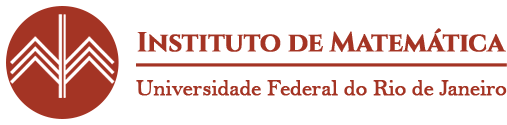 AUTODECLARAÇÃO MEIOS DE TRANSPORTESEu, _________________________________, RG no __________, CPF no ______________, declaro para fins específicos de atendimento ao disposto no inciso IV do parágrafo 2o do artigo 2o da Resolução 15/2021 do Conselho Universitário, de 28 de outubro de 2021, que tenho dificuldade de acesso ao local de trabalho em função de barreiras sanitárias e decretos locais que restrinjam a circulação de meios de transportes. Declaro, por fim, que estou ciente de que a prestação de informação falsa me sujeitará às sanções penais, cíveis e administrativas previstas em Lei.Rio de Janeiro, ____ de ______________ de 2021 _____________________________________________NOME E ASSINATURA DO SERVIDORSIAPE___________